Le Cep BAULOIS - Réunion du 11 mai 2022 - Les étiquettesLe Cep BAULOISRéunion du 11 mai 2022Réunion du 11 mai 2022Années de récolte, les Domaines et prix des vins présentésUn blanc et 3 rouges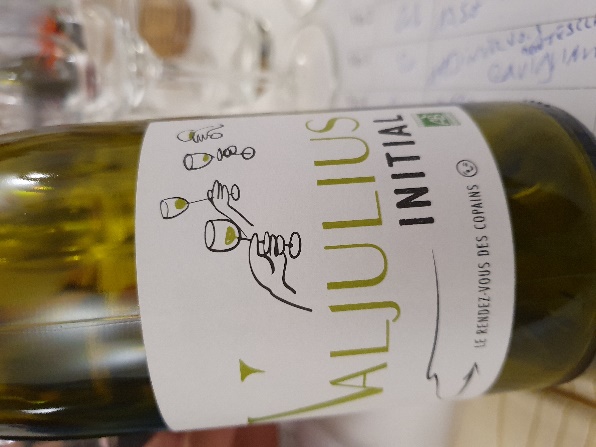 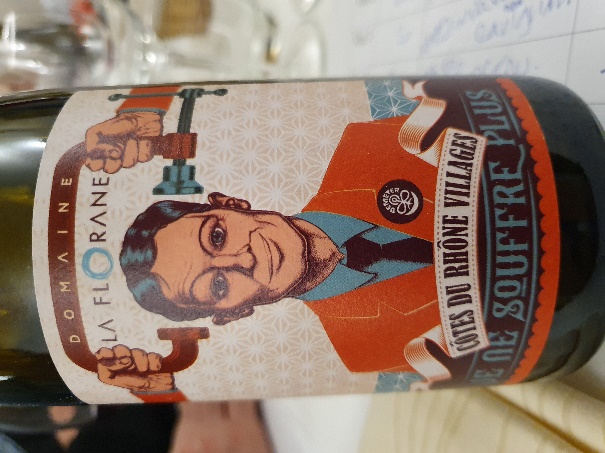 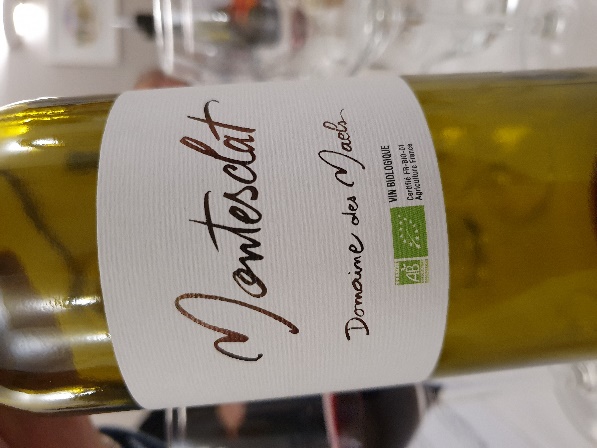 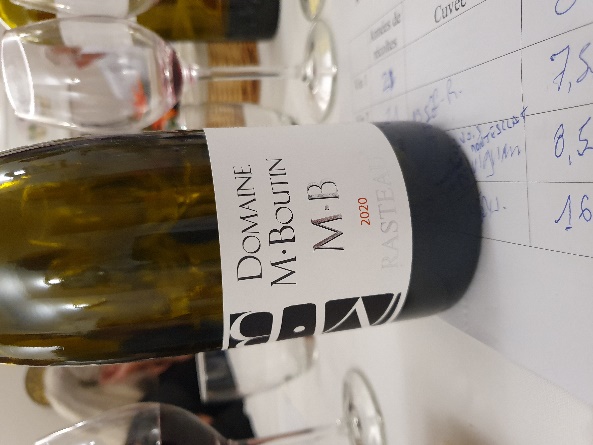 Thème de ce soir :Les Vins du Sud BIOPrésentation parThierryde Vino-Vini GuérandeVous allez gouterDomaine Val Julius pays d‘Hérault 2021Le Domaine Valjulius est situé au cœur du Languedoc Roussillon, entre mer et montagne, à quelques kilomètres de la ville de Béziers. La totalité du domaine est conduit en agriculture Bio ainsi que la vinification depuis 2010.Domaine Florane Côte du Rhone villages 2021Point d’escale à Visan, au cœur de l’Enclave des papes75 hectares, dont 38 hectares de vignes en agriculture biologique et biodynamique et 37 hectares de bois, oliviers et lavande.Deux terroirs d’appellation Côtes-du-Rhône Villages Visan que nous testons ce soir. Domaine de Maels minervois 2020Le domaine des Maels, est un domaine viticole de l’Aude, des Corbières, qui produit aussi du vin bioDomaine Mickael Boutin appellation Rasteau 2020Superficie en appellation Rasteau : 2 Hectares. Sols : argilo-calcaires. Cépages : Grenache, Syrah, Carignan, Cinsault et Mourvèdre. Mikaël produit une seule cuvée en Rasteau, la cuvée M.B. Son domaine est sans doute l’un des plus petits de Rasteau.Ces vins ne sont pas obligatoirement présentés dans l’ordre.Années de récoltesCuvéeVotre prixLe vrai prixVotre noteVin 12021Domaine Valjulius blanc87,9015Vin 22021Domaine Florane Côte du Rhône village7,501116,50Vin 32020Domaine MaelMinervois5,5014,5015Vin 42020Domaine Mikael Boutin AOC Rasteau1614,5017,50